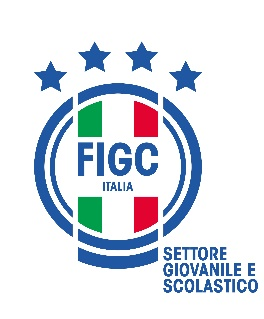     FEDERAZIONE ITALIANA GIUOCO CALCIO SETTORE GIOVANILE E SCOLASTICOProgramma Progetto Incontri di InformazioneSocietà ______________________In riferimento al Progetto di Informazione che la nostra società ha intenzione di sviluppare nella corrente stagione sportiva, di seguito si elencano gli argomento che si intende trattare, indicando data/periodo di svolgimento, relatori coinvolti, soggetti a cui è dedicato l’incontro.Elenco temi dei singoli incontri:1.   ……………………………………………………………………………………………… Data………………………………… Relatore/i…..…………………………………………………………………………………   Soggetti coinvolti.……………………………………………………………………………2. ……………………………………………………………………………………………… Data………………………………… Relatore/i…..…………………………………………………………………………………   Soggetti coinvolti.……………………………………………………………………………3. ……………………………………………………………………………………………… Data………………………………… Relatore/i…..…………………………………………………………………………………   Soggetti coinvolti.……………………………………………………………………………4. ……………………………………………………………………………………………… Data………………………………… Relatore/i…..…………………………………………………………………………………   Soggetti coinvolti.……………………………………………………………………………N.B.: Si ricorda che:le date degli incontri dovranno essere comunicate tramite fax al Coordinatore Federale Regionale SGS e al Comitato Regionale L.N.D. di appartenenza almeno 10 giorni prima della data di effettuazione, indicando anche luogo ed ora di inizio, per la necessaria pubblicazione sul Comunicato Ufficiale;due dei quattro incontri dovranno essere svolti entro il 15/012023 e i restanti due entro il 20/042023.Data ________		Timbro e firma del Presidente della Società                                                                                         ________________________________